Лабораторная работаКоличественное определение раствора глюкозы 10%  с помощью метода рефрактометрии.Цель: закрепить теоретические знания и практические навыки по контролю качества ЛС методом рефрактометрии и йодиметрии.Методика количественного определения глюкозы методом йодиметрииОколо 0,1 г (точная навеска) субстанции глюкозы помещают в мерную колбу на 50 мл (раствор А). 5 мл раствора А переносят в колбу для титрования, добавляют 5 мл 0,1 моль/л раствора йода (I2) и 7,5 мл 0,1 моль/л раствора натрия гидроксида (NaOH). Колбу закрывают и оставляют на 20 минут в темном месте. По истечению указанного времени в колбу добавляют 5 мл разведенной кислоты серной (H2SO4) и титруют 0,1 моль/л раствором натрия тиосульфата (Na2S2O3). Индикатор – крахмал.Параллельно проводят контрольный опыт. В колбу для титрования помещают 5 мл воды очищенной, 5 мл 0,1 моль/л раствора йода (I2) и 7,5 мл 0,1 моль/л раствора натрия гидроксида (NaOH). Колбу закрывают и оставляют на 20 минут в темном месте. По истечению указанного времени в колбу добавляют 5 мл разведенной кислоты серной (H2SO4) и титруют 0,1 моль/л раствором натрия тиосульфата (Na2S2O3). Индикатор – крахмал.Параллельно проводят контрольный опыт. 1 мл 0,1 М раствора натрия тиосульфата соответствует 0,009985 г глюкозы.Молярная масса кислоты аскорбиновой – 198,17 г/мольФармацевтическая субстанция должна содержать не менее 99,0% глюкозы.Содержание глюкозы в субстанции рассчитывают по формуле:где (1)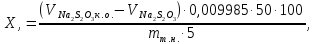 VNa2S2O3 к.о. – объем 0,1 моль/л раствора натрия тиосульфата, пошедшего на титрование в контрольном опыте, мл;VNa2S2O3 – объем 0,1 моль/л раствора натрия тиосульфата, пошедшего на титрование навески в основном опыте, мл;mт.н. – точная масса навески субстанции глюкозы, г.50 – объем мерной колбы, мл;+5 – объем аликвоты, мл.Количественное определение глюкозы в субстанции с использованием метода рефрактометрии рассчитать двумя способами:1. По значению показателя преломления раствора глюкозы (с использованием рефрактометрической таблицы (см. табл. 1)).2. По рефрактометрическому фактору (для растворов глюкозы в диапазоне концентраций 1-10% он составляет 0,00142). Расчет произвести по формуле 2:, где (2)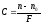 n – показатель преломления исследуемого раствора;n0 – показатель преломления растворителя (воды очищенной);F – рефрактометрический фактор, равный величине прироста показателя преломления при увеличении концентрации на 1%.Таблица 1 – Показатели преломления растворов с весо-обьемной концентрациейПоказатель преломленияКонцентрация глюкозы безводной, %Показатель преломленияКонцентрация глюкозы безводной, %1,33400,701,375029,501,33501,401,376030,201,33602,101,380030,901,33702,801,377031,601,33803,501,378032,301,33904,201,379033,001,34004,901,381033,701,34105,601,382034,401,34206,31,383035,101,34307,001,384035,801,34407,701,385036,501,34508,401,386037,201,34609,101,387037,901,34709,801,388038,601,348010,51,389039,301,349011,21,390040,001,350011,901,391040,701,351012,601,392041,401,352013,301,393042,101,353014,001,394042,801,354014,701,395043,501,355015,401,396044,201,356016,11,397044,901,357016,81,398045,601,358017,51,399046,301,359018,201,400047,001,360018,91,401047,701,361019,601,402048,401,362020,301,375029,501,363021,001,376030,201,364021,701,380030,901,365022,401,377031,601,366023,101,378032,301,367023,801,379033,001,368024,501,381033,701,369025,31,382034,401,370026,001,383035,101,371026,701,384035,801,372027,401,385036,501,373028,101,386037,201,374028,801,387037,90